Rückantwort an die:
Unfallkasse Nordrhein - Westfalen
Referat Unternehmensbetreuung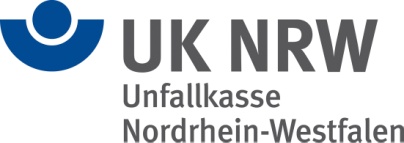 Postfach 33 04 20
40437 Düsseldorf Anmeldung zur freiwilligen Versicherung für unternehmerähnliche Personen nach § 6 Abs. 1 Nr. 1 der Satzung der Unfallkasse NRWDie Unterzeichnerin / der Unterzeichner beantragt bei der Unfallkasse NRW eine freiwillige Versicherung gegen die Folgen von Arbeitsunfällen und Berufskrankheiten i. S. d. Siebten Buches Sozialgesetzbuch (SGB VII). Grundlage ist § 6 der Satzung der Unfallkasse NRW, in der jeweils aktuellen Fassung welche unter www.unfallkasse-nrw.de eingesehen werden kann. Nachfolgende sich aus § 6 der Satzung der Unfallkasse NRW ergebende Informationen habe ich zur Kenntnis genommen:Die freiwillige Versicherung erfolgt auf schriftlichen Antrag bei der Unfallkasse NRW.Die freiwillige Versicherung ist personengebunden und muss selbst beantragt werden.Die freiwillige Versicherung beginnt mit dem Tag nach Eingang des Antrags bei der Unfallkasse, sofern nicht ein späterer Zeitpunkt beantragt wird*.Die freiwillig Versicherten sind für sich selbst beitragspflichtig (§ 150 Abs. 1 Satz 2 i. V. m. § 185 Abs. 1 SGB VII).Anmeldedaten:Name: _________________________________________________Vorname: ______________________________________________Anschrift: _______________________________________________Geburtsdatum: ___________________________________________Tätigkeit erfolgt für folgende Kapital- oder Personenhandelsgesellschaft: ________________________________________________________Tätigkeit im Organ der Gesellschaft: ___________________________*ggf. abweichender Versicherungsbeginn: ___________________________________________________	    ____________________________________( Ort, Datum )				     ( Unterschrift des Versicherungsnehmers)SEPA LastschriftmandatHiermit ermächtige ich die Unfallkasse Nordrhein-Westfalen, die von mir zu entrichtenden Beiträge zur gesetzlichen Unfallversicherung von meinem Konto mittels Lastschrift einzuziehen. Zugleich weise ich mein Kreditinstitut an, die von der Unfallkasse Nordrhein-Westfalen auf mein Konto gezogenen Lastschriften einzulösen.Hinweis: Ich kann innerhalb von acht Wochen, beginnend mit dem Belastungsdatum, die Erstattung des belasteten Betrages verlangen. Es gelten dabei die mit meinem Kreditinstitut vereinbarten Bedingungen.SEPA LastschriftmandatHiermit ermächtige ich die Unfallkasse Nordrhein-Westfalen, die von mir zu entrichtenden Beiträge zur gesetzlichen Unfallversicherung von meinem Konto mittels Lastschrift einzuziehen. Zugleich weise ich mein Kreditinstitut an, die von der Unfallkasse Nordrhein-Westfalen auf mein Konto gezogenen Lastschriften einzulösen.Hinweis: Ich kann innerhalb von acht Wochen, beginnend mit dem Belastungsdatum, die Erstattung des belasteten Betrages verlangen. Es gelten dabei die mit meinem Kreditinstitut vereinbarten Bedingungen.SEPA LastschriftmandatHiermit ermächtige ich die Unfallkasse Nordrhein-Westfalen, die von mir zu entrichtenden Beiträge zur gesetzlichen Unfallversicherung von meinem Konto mittels Lastschrift einzuziehen. Zugleich weise ich mein Kreditinstitut an, die von der Unfallkasse Nordrhein-Westfalen auf mein Konto gezogenen Lastschriften einzulösen.Hinweis: Ich kann innerhalb von acht Wochen, beginnend mit dem Belastungsdatum, die Erstattung des belasteten Betrages verlangen. Es gelten dabei die mit meinem Kreditinstitut vereinbarten Bedingungen.SEPA LastschriftmandatHiermit ermächtige ich die Unfallkasse Nordrhein-Westfalen, die von mir zu entrichtenden Beiträge zur gesetzlichen Unfallversicherung von meinem Konto mittels Lastschrift einzuziehen. Zugleich weise ich mein Kreditinstitut an, die von der Unfallkasse Nordrhein-Westfalen auf mein Konto gezogenen Lastschriften einzulösen.Hinweis: Ich kann innerhalb von acht Wochen, beginnend mit dem Belastungsdatum, die Erstattung des belasteten Betrages verlangen. Es gelten dabei die mit meinem Kreditinstitut vereinbarten Bedingungen.SEPA LastschriftmandatHiermit ermächtige ich die Unfallkasse Nordrhein-Westfalen, die von mir zu entrichtenden Beiträge zur gesetzlichen Unfallversicherung von meinem Konto mittels Lastschrift einzuziehen. Zugleich weise ich mein Kreditinstitut an, die von der Unfallkasse Nordrhein-Westfalen auf mein Konto gezogenen Lastschriften einzulösen.Hinweis: Ich kann innerhalb von acht Wochen, beginnend mit dem Belastungsdatum, die Erstattung des belasteten Betrages verlangen. Es gelten dabei die mit meinem Kreditinstitut vereinbarten Bedingungen.SEPA LastschriftmandatHiermit ermächtige ich die Unfallkasse Nordrhein-Westfalen, die von mir zu entrichtenden Beiträge zur gesetzlichen Unfallversicherung von meinem Konto mittels Lastschrift einzuziehen. Zugleich weise ich mein Kreditinstitut an, die von der Unfallkasse Nordrhein-Westfalen auf mein Konto gezogenen Lastschriften einzulösen.Hinweis: Ich kann innerhalb von acht Wochen, beginnend mit dem Belastungsdatum, die Erstattung des belasteten Betrages verlangen. Es gelten dabei die mit meinem Kreditinstitut vereinbarten Bedingungen.SEPA LastschriftmandatHiermit ermächtige ich die Unfallkasse Nordrhein-Westfalen, die von mir zu entrichtenden Beiträge zur gesetzlichen Unfallversicherung von meinem Konto mittels Lastschrift einzuziehen. Zugleich weise ich mein Kreditinstitut an, die von der Unfallkasse Nordrhein-Westfalen auf mein Konto gezogenen Lastschriften einzulösen.Hinweis: Ich kann innerhalb von acht Wochen, beginnend mit dem Belastungsdatum, die Erstattung des belasteten Betrages verlangen. Es gelten dabei die mit meinem Kreditinstitut vereinbarten Bedingungen.SEPA LastschriftmandatHiermit ermächtige ich die Unfallkasse Nordrhein-Westfalen, die von mir zu entrichtenden Beiträge zur gesetzlichen Unfallversicherung von meinem Konto mittels Lastschrift einzuziehen. Zugleich weise ich mein Kreditinstitut an, die von der Unfallkasse Nordrhein-Westfalen auf mein Konto gezogenen Lastschriften einzulösen.Hinweis: Ich kann innerhalb von acht Wochen, beginnend mit dem Belastungsdatum, die Erstattung des belasteten Betrages verlangen. Es gelten dabei die mit meinem Kreditinstitut vereinbarten Bedingungen.SEPA LastschriftmandatHiermit ermächtige ich die Unfallkasse Nordrhein-Westfalen, die von mir zu entrichtenden Beiträge zur gesetzlichen Unfallversicherung von meinem Konto mittels Lastschrift einzuziehen. Zugleich weise ich mein Kreditinstitut an, die von der Unfallkasse Nordrhein-Westfalen auf mein Konto gezogenen Lastschriften einzulösen.Hinweis: Ich kann innerhalb von acht Wochen, beginnend mit dem Belastungsdatum, die Erstattung des belasteten Betrages verlangen. Es gelten dabei die mit meinem Kreditinstitut vereinbarten Bedingungen.SEPA LastschriftmandatHiermit ermächtige ich die Unfallkasse Nordrhein-Westfalen, die von mir zu entrichtenden Beiträge zur gesetzlichen Unfallversicherung von meinem Konto mittels Lastschrift einzuziehen. Zugleich weise ich mein Kreditinstitut an, die von der Unfallkasse Nordrhein-Westfalen auf mein Konto gezogenen Lastschriften einzulösen.Hinweis: Ich kann innerhalb von acht Wochen, beginnend mit dem Belastungsdatum, die Erstattung des belasteten Betrages verlangen. Es gelten dabei die mit meinem Kreditinstitut vereinbarten Bedingungen.SEPA LastschriftmandatHiermit ermächtige ich die Unfallkasse Nordrhein-Westfalen, die von mir zu entrichtenden Beiträge zur gesetzlichen Unfallversicherung von meinem Konto mittels Lastschrift einzuziehen. Zugleich weise ich mein Kreditinstitut an, die von der Unfallkasse Nordrhein-Westfalen auf mein Konto gezogenen Lastschriften einzulösen.Hinweis: Ich kann innerhalb von acht Wochen, beginnend mit dem Belastungsdatum, die Erstattung des belasteten Betrages verlangen. Es gelten dabei die mit meinem Kreditinstitut vereinbarten Bedingungen.SEPA LastschriftmandatHiermit ermächtige ich die Unfallkasse Nordrhein-Westfalen, die von mir zu entrichtenden Beiträge zur gesetzlichen Unfallversicherung von meinem Konto mittels Lastschrift einzuziehen. Zugleich weise ich mein Kreditinstitut an, die von der Unfallkasse Nordrhein-Westfalen auf mein Konto gezogenen Lastschriften einzulösen.Hinweis: Ich kann innerhalb von acht Wochen, beginnend mit dem Belastungsdatum, die Erstattung des belasteten Betrages verlangen. Es gelten dabei die mit meinem Kreditinstitut vereinbarten Bedingungen.SEPA LastschriftmandatHiermit ermächtige ich die Unfallkasse Nordrhein-Westfalen, die von mir zu entrichtenden Beiträge zur gesetzlichen Unfallversicherung von meinem Konto mittels Lastschrift einzuziehen. Zugleich weise ich mein Kreditinstitut an, die von der Unfallkasse Nordrhein-Westfalen auf mein Konto gezogenen Lastschriften einzulösen.Hinweis: Ich kann innerhalb von acht Wochen, beginnend mit dem Belastungsdatum, die Erstattung des belasteten Betrages verlangen. Es gelten dabei die mit meinem Kreditinstitut vereinbarten Bedingungen.SEPA LastschriftmandatHiermit ermächtige ich die Unfallkasse Nordrhein-Westfalen, die von mir zu entrichtenden Beiträge zur gesetzlichen Unfallversicherung von meinem Konto mittels Lastschrift einzuziehen. Zugleich weise ich mein Kreditinstitut an, die von der Unfallkasse Nordrhein-Westfalen auf mein Konto gezogenen Lastschriften einzulösen.Hinweis: Ich kann innerhalb von acht Wochen, beginnend mit dem Belastungsdatum, die Erstattung des belasteten Betrages verlangen. Es gelten dabei die mit meinem Kreditinstitut vereinbarten Bedingungen.SEPA LastschriftmandatHiermit ermächtige ich die Unfallkasse Nordrhein-Westfalen, die von mir zu entrichtenden Beiträge zur gesetzlichen Unfallversicherung von meinem Konto mittels Lastschrift einzuziehen. Zugleich weise ich mein Kreditinstitut an, die von der Unfallkasse Nordrhein-Westfalen auf mein Konto gezogenen Lastschriften einzulösen.Hinweis: Ich kann innerhalb von acht Wochen, beginnend mit dem Belastungsdatum, die Erstattung des belasteten Betrages verlangen. Es gelten dabei die mit meinem Kreditinstitut vereinbarten Bedingungen.KontoinhaberKontoinhaberKontoinhaberKontoinhaberKontoinhaberKontoinhaberKontoinhaberKontoinhaberKontoinhaberMitgliedsnummerMitgliedsnummerMitgliedsnummerMitgliedsnummerMitgliedsnummerMitgliedsnummerBIC_ _ _ _ _ _ _ __ _ _ _ _ _ _ __ _ __ _ __ _ __ _ __ _ __ _ __ _ __ _ __ _ _IBANDE _ __ _ _ __ _ _ __ _ _ __ _ _ __ _ _ __ _ _ __ _ _ __ _ _ __ __ __ __ _Das SEPA Lastschriftmandat sollte der Unfallkasse Nordrhein-Westfalen spätestens fünf Werktage vor Eintritt der Fälligkeit vorliegen, da ansonsten die Abbuchung zum Fälligkeitstag nicht gewährleistet werden kann.Das SEPA Lastschriftmandat sollte der Unfallkasse Nordrhein-Westfalen spätestens fünf Werktage vor Eintritt der Fälligkeit vorliegen, da ansonsten die Abbuchung zum Fälligkeitstag nicht gewährleistet werden kann.Das SEPA Lastschriftmandat sollte der Unfallkasse Nordrhein-Westfalen spätestens fünf Werktage vor Eintritt der Fälligkeit vorliegen, da ansonsten die Abbuchung zum Fälligkeitstag nicht gewährleistet werden kann.Das SEPA Lastschriftmandat sollte der Unfallkasse Nordrhein-Westfalen spätestens fünf Werktage vor Eintritt der Fälligkeit vorliegen, da ansonsten die Abbuchung zum Fälligkeitstag nicht gewährleistet werden kann.Das SEPA Lastschriftmandat sollte der Unfallkasse Nordrhein-Westfalen spätestens fünf Werktage vor Eintritt der Fälligkeit vorliegen, da ansonsten die Abbuchung zum Fälligkeitstag nicht gewährleistet werden kann.Das SEPA Lastschriftmandat sollte der Unfallkasse Nordrhein-Westfalen spätestens fünf Werktage vor Eintritt der Fälligkeit vorliegen, da ansonsten die Abbuchung zum Fälligkeitstag nicht gewährleistet werden kann.Das SEPA Lastschriftmandat sollte der Unfallkasse Nordrhein-Westfalen spätestens fünf Werktage vor Eintritt der Fälligkeit vorliegen, da ansonsten die Abbuchung zum Fälligkeitstag nicht gewährleistet werden kann.Das SEPA Lastschriftmandat sollte der Unfallkasse Nordrhein-Westfalen spätestens fünf Werktage vor Eintritt der Fälligkeit vorliegen, da ansonsten die Abbuchung zum Fälligkeitstag nicht gewährleistet werden kann.Das SEPA Lastschriftmandat sollte der Unfallkasse Nordrhein-Westfalen spätestens fünf Werktage vor Eintritt der Fälligkeit vorliegen, da ansonsten die Abbuchung zum Fälligkeitstag nicht gewährleistet werden kann.Das SEPA Lastschriftmandat sollte der Unfallkasse Nordrhein-Westfalen spätestens fünf Werktage vor Eintritt der Fälligkeit vorliegen, da ansonsten die Abbuchung zum Fälligkeitstag nicht gewährleistet werden kann.Das SEPA Lastschriftmandat sollte der Unfallkasse Nordrhein-Westfalen spätestens fünf Werktage vor Eintritt der Fälligkeit vorliegen, da ansonsten die Abbuchung zum Fälligkeitstag nicht gewährleistet werden kann.Das SEPA Lastschriftmandat sollte der Unfallkasse Nordrhein-Westfalen spätestens fünf Werktage vor Eintritt der Fälligkeit vorliegen, da ansonsten die Abbuchung zum Fälligkeitstag nicht gewährleistet werden kann.Das SEPA Lastschriftmandat sollte der Unfallkasse Nordrhein-Westfalen spätestens fünf Werktage vor Eintritt der Fälligkeit vorliegen, da ansonsten die Abbuchung zum Fälligkeitstag nicht gewährleistet werden kann.Das SEPA Lastschriftmandat sollte der Unfallkasse Nordrhein-Westfalen spätestens fünf Werktage vor Eintritt der Fälligkeit vorliegen, da ansonsten die Abbuchung zum Fälligkeitstag nicht gewährleistet werden kann.Das SEPA Lastschriftmandat sollte der Unfallkasse Nordrhein-Westfalen spätestens fünf Werktage vor Eintritt der Fälligkeit vorliegen, da ansonsten die Abbuchung zum Fälligkeitstag nicht gewährleistet werden kann.(Unterschrift)(Unterschrift)(Unterschrift)(Unterschrift)(Unterschrift)(Unterschrift)(Datum)(Datum)(Datum)(Firmenstempel)(Firmenstempel)